Homework 9/1/20Due 13/1/20Homework 9/1/20Due 13/1/20Spellings for test 16/1/20:community
curiosity
ability
visibility
captivity
activity
eternity
flexibility
possibility
sensitivityUse each of your spellings in a sentenceLiteracyAnswer the reading comprehension questions in your homework book. Spellings for test 16/1/20:community
curiosity
ability
visibility
captivity
activity
eternity
flexibility
possibility
sensitivityUse each of your spellings in a sentenceReadingMake sure you are reading regularly with a parent or carer at home and that your reading diary is being signed. Reading books and diaries should be in school every day. Spellings for test 16/1/20:community
curiosity
ability
visibility
captivity
activity
eternity
flexibility
possibility
sensitivityUse each of your spellings in a sentenceTimes TablesPick a times table to work on for our Multiplication and Division Masters test.MathsConvert these improper fractions into mixed numbers.
Remember, firstly work out how many of the denominator are in the numerator. This is your whole number. Whatever you have left over is your fraction!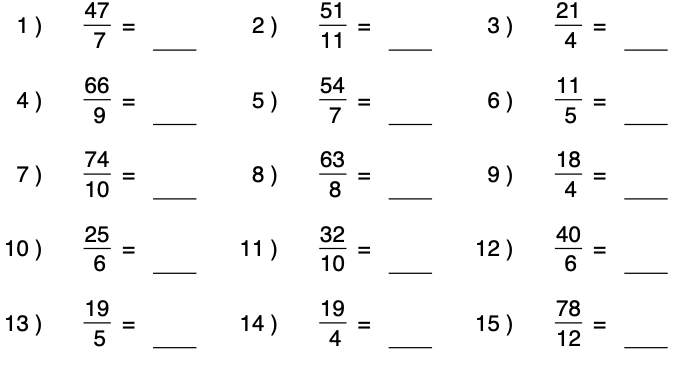 MathsConvert these improper fractions into mixed numbers.
Remember, firstly work out how many of the denominator are in the numerator. This is your whole number. Whatever you have left over is your fraction!Homework 9/1/20Due 13/1/20Homework 9/1/20Due 13/1/20Spellings for test 16/1/20:community
curiosity
ability
visibility
captivity
activity
eternity
flexibility
possibility
sensitivityUse each of your spellings in a sentenceLiteracyAnswer the reading comprehension questions in your homework book. Spellings for test 16/1/20:community
curiosity
ability
visibility
captivity
activity
eternity
flexibility
possibility
sensitivityUse each of your spellings in a sentenceReadingMake sure you are reading regularly with a parent or carer at home and that your reading diary is being signed. Reading books and diaries should be in school every day. Spellings for test 16/1/20:community
curiosity
ability
visibility
captivity
activity
eternity
flexibility
possibility
sensitivityUse each of your spellings in a sentenceTimes TablesPick a times table to work on for our Multiplication and Division Masters test.Maths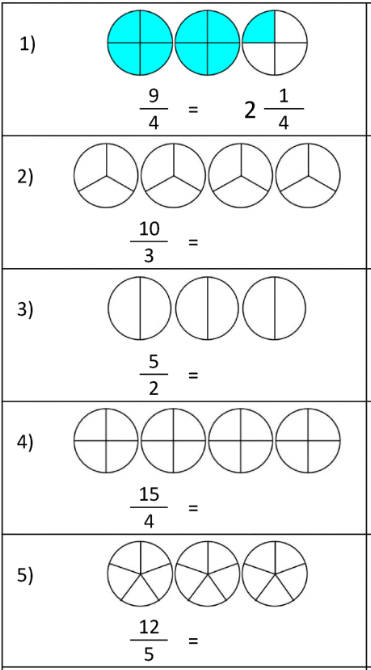 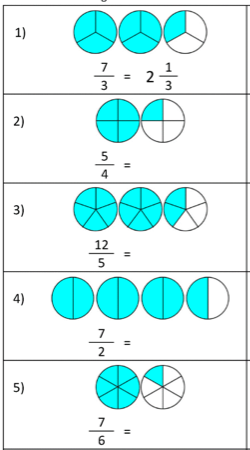 MathsHomework 9/1/20Due 13/1/20Homework 9/1/20Due 13/1/20Spellings for test 16/1/20:myth
hymn
mystery
symbol
systemUse each of your spellings in a sentenceLiteracyAnswer the reading comprehension questions in your homework book. Spellings for test 16/1/20:myth
hymn
mystery
symbol
systemUse each of your spellings in a sentenceReadingMake sure you are reading regularly with a parent or carer at home and that your reading diary is being signed. Reading books and diaries should be in school every day. Spellings for test 16/1/20:myth
hymn
mystery
symbol
systemUse each of your spellings in a sentenceTimes TablesPick a times table to work on for our Multiplication and Division Masters test.MathsMathsHomework 9/1/20Due 13/1/20Homework 9/1/20Due 13/1/20Spellings for test 16/1/20:myth
hymn
mystery
symbol
systemUse each of your spellings in a sentenceLiteracyAnswer the reading comprehension questions in your homework book. Spellings for test 16/1/20:myth
hymn
mystery
symbol
systemUse each of your spellings in a sentenceReadingMake sure you are reading regularly with a parent or carer at home and that your reading diary is being signed. Reading books and diaries should be in school every day. Spellings for test 16/1/20:myth
hymn
mystery
symbol
systemUse each of your spellings in a sentenceTimes TablesPick a times table to work on for our Multiplication and Division Masters test.MathsConvert these improper fractions into mixed numbers.
Remember, firstly work out how many of the denominator are in the numerator. This is your whole number. Whatever you have left over is your fraction!MathsConvert these improper fractions into mixed numbers.
Remember, firstly work out how many of the denominator are in the numerator. This is your whole number. Whatever you have left over is your fraction!Homework 9/1/20Due 13/1/20Homework 9/1/20Due 13/1/20Spellings:right
bright
light
night
fright
tighthigh
I
by
my ReadingMake sure you are reading regularly with a parent or carer at home and that your reading diary is being signed. Reading books and diaries should be in school every day. MathsConvert these improper fractions into mixed numbers.
Remember, firstly work out how many of the denominator are in the numerator. This is your whole number. Whatever you have left over is your fraction!MathsConvert these improper fractions into mixed numbers.
Remember, firstly work out how many of the denominator are in the numerator. This is your whole number. Whatever you have left over is your fraction!